Westin CollegeENROLMENT APPLICATION FORMHow to complete this Form:Please write clearly in black ink using CAPITAL LETTERS in English.Include a copy of one set of supporting documents with this application including certified English translation copies where required.All supporting documents for this application must be certified as true copies.Note: Information contained in this document is utilised in accordance with Westin College Privacy PolicyNote: Please consider your answers carefully before you sign this application.Please provide details of relevant Prior employment/work experience within the past 3 Years:Why do you want to study the course/s you have selected above with Westin College?What employment/job do you hope to secure/get when you have successfully completed the above selected course/s with Westin College?Confirm (Check (X) the relevant box/es below) for the Qualification course/s and level/s that you have applied to enrol at Westin College:Certificate III Level	☐ Certificate IV Level	☐ Diploma Level	☐ Advanced Diploma LevelPlease explain briefly - Why have you chosen the above courses and levels?In the event of an emergency do you give the college permission to organise emergency transport and treatment and agree to pay all related to the emergency?	☐ YES ☐ NO (Tick your response)Verifying USIWe will also need to verify your identity to create your USI.Please provide details for one of the forms of identity below (numbered 1 to 8).Please ensure that the name written in ‘Personal Details’ section is exactly the same as written here.Please Note:In accordance with section 11 of the Student Identifiers Act 2014, Westin College will securely destroy personal information which we collect from individuals solely for the purpose of applying for a USI on their behalf as soon as practicable after we have made the application or the information is no longer needed for that purpose.Australian Driver’s LicenceState:		Licence Number: 	Medicare CardMedicare card number 	  Individual reference number (next to your name on Medicare card): Card colour: (select which applies)Green	☐ Expiry date	/	(format MM/YYYY)(month/year)Yellow ☐   Blue ☐ Expiry date	/	/	(format DD/MM/YYYY) (day/month/year)Australian Birth CertificateState/Territory 	Details vary according to State/Territory (see note above)Australian PassportPassport number 	Non-Australian Passport (with Australian Visa)Passport number  	ImmicardImmicard Number  	Citizenship CertificateStock number	Acquisition date	/	/ 	(DD/MM/YYYY)Certificate of Registration by DescentAcquisition date	/	/ 	18. DISABILITY SUPPLEMENTThe purpose of the Disability supplement is to provide additional information to assist with answering the disability question.If you indicated the presence of a disability, impairment or long-term condition, please select the area(s) in the following list:Disability in this context does not include short-term disabling health conditions such as a fractured leg, influenza, or corrected physical conditions such as impaired vision managed by wearing glasses or lenses.Hearing/deaf’Hearing impairment is used to refer to a person who has an acquired mild, moderate, severe or profound hearing loss after learning to speak, communicates orally and maximises residual hearing with the assistance of amplification. A person who is deaf has a severe or profound hearing loss from, at, or near birth and mainly relies upon vision to communicate, whether through lip reading, gestures, cued speech, finger spelling and/or sign language.Physical’A physical disability affects the mobility or dexterity of a person and may include a total or partial loss of a part of the body. A physical disability may have existed since birth or may be the result of an accident, illness, or injury suffered later in life; for example, amputation, arthritis, cerebral palsy, multiple sclerosis, muscular dystrophy, paraplegia, quadriplegia or post-polio syndrome.Intellectual’In general, the term ‘intellectual disability’ is used to refer to low general intellectual functioning and difficulties in adaptive behaviour, both of which conditions were manifested before the person reached the age of 18. It may result from infection before or after birth, trauma during birth, or illness.Learning’A general term that refers to a heterogeneous group of disorders manifested by significant difficulties in the acquisition and use of listening, speaking, reading, writing, reasoning, or mathematical abilities. These disorders are intrinsic to the individual, presumed to be due to central nervous system dysfunction, and may occur across the life span. Problems in self-regulatory behaviours, social perception, and social interaction may exist with learning disabilities but do not by themselves constitute a learning disability.Mental illness’Mental illness refers to a cluster of psychological and physiological symptoms that cause a person suffering or distress and which represent a departure from a person’s usual pattern and level of functioning.Acquired brain impairment’Acquired brain impairment is injury to the brain that results in deterioration in cognitive, physical, emotional or independent functioning. Acquired brain impairment can occur as a result of trauma, hypoxia, infection, tumour, accidents, violence, substance abuse, degenerative neurological diseases or stroke. These impairments may be either temporary or permanent and cause partial or total disability or psychosocial maladjustment.Vision’This covers a partial loss of sight causing difficulties in seeing, up to and including blindness. This may be present from birth or acquired as a result of disease, illness or injury.Medical condition’Medical condition is a temporary or permanent condition that may be hereditary, genetically acquired or of unknown origin. The condition may not be obvious or readily identifiable, yet may be mildly or severely debilitating and result in fluctuating levels of wellness and sickness, and/or periods of hospitalisation; for example, HIV/AIDS, cancer, chronic fatigue syndrome, Crohn’s disease, cystic fibrosis, asthma or diabetes.OtherA disability, impairment or long-term condition which is not suitably described by one or several disability types in combination. Autism spectrum disorders are reported under this category.d)	Students are required to have in place, prior to commencement of studies, Overseas Student Health Cover (OSHC) throughout the duration of their course of studies. Our organisation has agreements in place with OSHC providers and can assist you with accessing health cover.Enrolment & SelectionThis form is just for registering your initial interest into training with the college and is not confirmation of your enrolment into the college. The purpose of the form is to gather information from the student to determine their suitability into their course of choice.All programs consist of a minimum of 20 hours face-to-face scheduled course contact hours per week.The student is responsible for notifying the college if they have a medical condition or disability or require assistance in their training.An Enrolment Application Fee must accompany enrolment to enable the students’ application to be processed.It is the student’s responsibility to note the date, time and location of the course as advertised.Courses with low enrolments may be cancelled, every effort will be made to contact students, please ensure your contact details are correct.Requests from the student to transfer or credit their course placement due to changed personal circumstances will be considered and every effort will be made to ensure a placement into an alternative course.If you are unable to complete your course, due to changed personal circumstances, the college will make every effort to ensure you are placed into an alternative pre-scheduled course.Students can only join after course commencement date if they meet all prerequisites. Full course fees are still payable for late enrolments.The college reserves the right to decline admission to a course, terminate a student's enrolment in a class or change a Trainer/Assessor at any time without notice.Students participate in courses involving physical activity; field trips, practical demonstrations etc. and do so at their own risk. Westin College ’s students are covered by public liability insurance whilst studying on campus.Airport pickup service and Accommodation arrangement/Homestay Placement fees are non-refundable after the arrangement confirmation email has been sent to the student.Completing the Enrolment Application Form does not guarantee a place with Westin College.Westin College reserves the right to decline an application.Students from assessment level 3 and 4 countries are advised to apply through Westin College’s representative (Education Agent).Applications will be processed when all required documents and the non-refundable enrolment fee are received by Westin College.Accommodation arrangement/Homestay replacement fee and airport pickup service arrangement fee is payable every time the arrangement request is made.When the duration of studies at Westin College needs to be extended to complete the course, the student is required to pay additional fees for this extension.Course Fees and PaymentsPlease refer to the International Student Prospectus and the relevant Westin College Policies and procedures located on the Westin College website at:www.westincollege.com or information on course fees, including any required deposit; administration fees; tuition fees, non-tuition fees, refund policy, and any other relevant information and/or possible charges (if applicable).Fees must be paid in Australian dollars by bank cheque or electronic bank transfer to Westin College’s stated bank account. The College will not be responsible for any monies paid to agents.The college reserves the right to vary fees without prior notice.Enrolment and course fees do not cover personal costs, such as the cost of accommodation, living expenses, social activities, stationary or other equipment that the student may like to purchase.The Enrolment Application Fee and the Enrolment Administration fee are non-refundable in all circumstances.Certificates, Academic Records and Statements of Attainment are issued to students who have been assessed and deemed to be competent in all the required units of competency within each enrolled qualification. The initial award/Certificate (including the Academic Record) and/or a Statement of Attainment to an enrolled student is at no additional cost to the student as it is included in the studentsPAID course fees. All replacement or re-printing of a student’s Certification will incur a cost – being, a certificate re-issue fee of $80 per certificate. – Refer to the Westin College Fee and Charges Policy in the Westin College Student Handbooks, or go the Westin College Website at: www.westincollege.comFees not paid by the due date will incur a late fee of 5% of the total fee due.The student puts at risk their CoE being cancelled if their course fees are not paid by the due date. If a student has any problem paying fees on time om accordance with their approved Westin College payment requirements and/or Plan, it is the student’s responsibility to discuss alternative arrangements with Westin College Student Services Officer/s or Training Coordinator, before the due date for a payment has passed.An Enrolment Application Fee of $250 is required to be paid with this Enrolment Application Form, which is non-refundableIf a student requires a re-issue of their Certificate or Statement of Attainment,If a student is required to be reassessed, they will be provided with further guidance from their trainer prior to reassessment.If a student is deemed competent in some but not all the units of competencies required, a Statement of Attainment will be issued, and the student will be given a six-month period to undertake reassessment if required.Westin College is responsible for the quality of the training and assessment in compliance with these Standards, and for the issuance of the AQF certification documentationWestin College Bank account details for payment of relevant application and course fees and charges are as follows:CampusAccount Name:	Westin College BSB:	066115Account Number:	11007282Bank:	Commonwealth BankRefund PolicyIf a student’s visa application is rejected the student will be refunded the full tuition fees, (this does not include the Enrolment Application Fee, any accommodation arrangement fee and/or airport pickup service fee), upon evidence being provided by the student that their Visa has been refused.Students are also eligible for a Refund if Westin College cancels the enrolled course or the Principal course application has been denied.Requests for withdrawal for reasons other than those mentioned above, will be eligible for a refund as follows:If a student withdraws from a course more than 28 days prior to course commencement, 80% of the initial tuition fees will be refunded.If a student withdraws from a course prior to commencement of study, but less than 28 days prior to the course commencement, 50% of tuition fees paid (up to 24 weeks) and 100% for the remainder fees will be refunded.There will be no refund issued following commencement of a student’s course of studyAll Enrolment Application fees, accommodation arrangement fees and airport pickup service fees are non-refundable.If a student breaches visa conditions, resulting in studies being cancelled, there will be no refund.If Westin College is unable to commence the course or cancels a course on the grounds of “Provider Default”, 100% of the course fees paid will be refunded (This excludes the Enrolment Application Fee previously paid).Westin College is not responsible for Agent fees – this service is paid between the Student and the students nominated Education Agent (EA) – If applicable.When a refund is applicable and the student has paid the course fees through an agent, the commission deducted from the student’s course fees - by the students Agent, will be refunded to the student, by the student’s agent as part of the Agents refund procedures.To request a refund, the student must submit a completed and signed Westin College Refund Request Form. The students written refund request will be processed within 4 weeks from the date of application being received at studentservices@westincollege.com.auAny Support arrangement fee (including arrangements for Accommodation, Insurance, airport Transfers and Homestay fees) are non-refundable after the arrangement/ booking confirmation has been made on behalf of the student.Refunds and Tuition fees will not be transferred to other educational institutions except in exceptional circumstances and at the discretion of Westin College on written request including supporting evidence/documentation.No refund or transfer will be made to third parties – all student refund entitlements will be made directly int o the relevant students registered bank account (as per the student’s records held by Westin College). This policy may be waived by Westin College in exceptional circumstances and assessed on a case-by-case basis at its absolute discretion and the decision of Westin College is final.If a student disagrees with this process, they have the right to submit a Complaint and Appeal Form to appeal the decision. Student should refer to the Westin College Complaints and Appeals Policies and Procedures in their Student Handbook, or go to the Westin College Website at: www.westincollege.comThis agreement, and the availability of complaints and appeals processes, does not remove the right of the student to take action under Australia’s consumer protection laws.Deferring, Suspending or Cancelling EnrolmentWithdrawals, Deferrals and Amendments MUST BE MADE IN WRITING. Please refer to Westin College Withdrawal, Deferral & Amendment Policy and the Fees & Refunds Policy on the Westin College website www.westincollege.comStudents need written permission from Westin College to defer their course. In cases where permission is granted, DHA will be advised via PRISMS. Student enrolments will be deferred or temporarily suspended by the institute when there are compassionate or compelling circumstances (e.g., illness where a medical certificate states that the student is unable to attend classes), or misbehaviour by the student.The full policy and procedure pertaining to the circumstances in which a student may defer, suspend or cancel their enrolment is available within the International Student Handbook.Westin College is required to advise DHA via PRISMS when a student fails to commence a course, withdraws before the course ends, or changes their course, which will affect his or her student visa.Students who are unable to arrive on time may be given up to one week to commence. After one week, the student cannot be guaranteed a place in the course. If the student arrives after the agreed date, they may be required to return home or placed in an English language program until the next available commencement date for the course.Evidence of assessment of applications for deferment or suspension of enrolment will be retained on student files.Westin College will inform the student of its intention to suspend or cancel the student’s enrolment where the suspension or cancellation is not initiated by the student and notify the student that he or she has 20 working days to access Westin College’s internal Complaints and Appeals Procedure.Accommodation and Airport Pickup ServiceIf you require assistance with making arrangements for Accommodation and/or Airport Pickup Service, Westin College will require a minimum 28 days' notice to arrange accommodation and 14 days for airport pick-up service.If the student has requested an Airport Pickup Service, on arrival the student will be accompanied from the airport by an approved delegate of Westin College. Additional Fees may apply to arrange pick up payable directly to commercial vehicle driverStudents Contact DetailsWhile enrolled in a course at Westin College students are issued with an individual Westin College email address on attending their Orientation Session or on commencement of their initial course and ALL communications between the Westin College and the enrolled Westin College student will be received and sent via this Westin College issued email address.All international students are required to inform Westin College of their Australian residential address within seven (7) days of arrival in Australia and must advise any changes of address or other contact details such as contact number, email address, etc, within five (5) working days.TerminationWestin College reserves the right to expel a student for breaching enrolment or/and visa conditions. Fees will not be refunded and the CoE will be cancelled immediately after the student is notified. This may result in cancellation of the student’s visa.Privacy StatementWestin College respects the importance of securing any form of personal information which is collected from prospective students, student(s) and/or other Stakeholders. Information collected is only utilised for the purpose gathering information on the student as part of their enrolment, training, assessment and certification process. All data is kept securely within either a locked filing cabinet or filed electronically within a password protected database.Westin College has an obligation under Commonwealth and State legislation to provide information to certain government departments for the purpose of reporting data to the government. On occasion, the government regulatory body will require access to student records for the purpose of auditing the RTO against the Standards for RTO’s 2015 and/or the National Code 2018. No student information will be released to a 3rd party (apart from the above legal requirements) without the express written approval of the relevant student/s.Students enrolled on a study visa are required – in accordance with their visa requirements, to ensure their personal information and contact details are maintained and current Students have a right to access and alter their personal information.Westin College has the right to all the media images taken by Westin College during the student’s studies at the college, this includes photographs, video and DVD images.Privacy NoticeWhy we collect your personal informationAs a registered training organisation (RTO), we collect your personal information so we can process and manage your enrolment in a vocational education and training (VET) course with us.How we use your personal informationWe use your personal information to enable us to deliver VET courses to you, and otherwise, as needed, to comply with our obligations as an RTO.How we disclose your personal informationWe are required by law (under the National Vocational Education and Training Regulator Act 2011 (Cth) (NVETR Act)) to disclose the personal information we collect about you to the National VET Data Collection kept by the National Centre for Vocational Education Research Ltd (NCVER). The NCVER is responsible for collecting, managing, analysing and communicating research and statistics about the Australian VET sector.We are also authorised by law (under the NVETR Act) to disclose your personal information to the relevant state or territory training authority.How the NCVER and other bodies handle your personal informationThe NCVER will collect, hold, use and disclose your personal information in accordance with the law, including the Privacy Act 1988 (Cth) (Privacy Act) and the NVETR Act. Your personal information may be used and disclosed by NCVER for purposes that include populating authenticated VET transcripts; administration of VET; facilitation of statistics and research relating to education, including surveys and data linkage; and understanding the VET market.The NCVER is authorised to disclose information to the Australian Government Department of Education, Skills and Employment (DESE), Commonwealth authorities, State and Territory authorities (other than registered training organisations) that deal with matters relating to VET and VET regulators for the purposes of those bodies, including to enable:administration of VET, including program administration, regulation, monitoring and evaluationfacilitation of statistics and research relating to education, including surveys and data linkageunderstanding how the VET market operates, for policy, workforce planning and consumer information.The NCVER may also disclose personal information to persons engaged by NCVER to conduct research on NCVER’s behalf. The NCVER does not intend to disclose your personal information to any overseas recipients.For more information about how the NCVER will handle your personal information please refer to the NCVER’s Privacy Policy at www.ncver.edu.au/privacy.If you would like to seek access to or correct your information, in the first instance, please contact your RTO using the contact details listed below.DESE is authorised by law, including the Privacy Act and the NVETR Act, to collect, use and disclose your personal information to fulfil specified functions and activities. For more information about how the DESE will handle your personal information, please refer to the DESE VET Privacy Notice at https://www.dese.gov.au/national-vet-data/vet-privacy-notice.SurveysYou may receive a student survey which may be run by a government department or an NCVER employee, agent, third-party contractor or another authorised agency. Please note you may opt out of the survey at the time of being contacted.Contact informationAt any time, you may contact Westin College to:request access to your personal informationcorrect your personal informationmake a complaint about how your personal information has been handledask a question about this Privacy NoticeRTO Contact Details:Westin College (RTO No: 45821	CRICOS No: 03997C)16-18 Aberdeen Street, Perth, WA, 6000Or by calling the Supervisor, Student Services on:PH: +61 08 6185 1010Or via the Westin College Website: www.westincollege.comChanges to Agreed ServicesWhere there are any changes to the agreed services that will affect the student, including in the event of Westin College closing down, Westin College will advise the learner in writing as soon as practicable, this includes changes to any new third-party arrangements or a change of ownership or any changes to existing third-party arrangements.The registered provider will notify the designated authority (ASQA) and the students enrolled with the registered provider of any intention to relocate premises (including the head office and campus locations) at least 20 working days before the relocation.Consumer GuaranteeThe College guarantees that the services provided by Westin College will be:provided with due care and skillfit for any specified purpose (express or implied)provided within a reasonable time (when no timeframe is set for the training).Cooling Off PeriodWestin College protects the rights of the student including but limited to the Statutory requirements for cooling-off periods.Students are eligible to cancel their enrolment by placing a formal notice of cancellation in writing to the Supervisor Student Services (a letter or email is acceptable) within 10 business days of the student having signed and accepted the Westin College Letter of Offer. Unless the student has already commenced the training – In this circumstance, please refer to the Westin College Refund Policy and Procedures for full details of the refund process and requirements.Complaints and AppealsIf a student is experiencing any difficulties, they are encouraged to discuss their concerns with the Training Coordinator or the Supervisor Student Services. Westin College ’s Student Services staff will make themselves available at a mutually convenient time should a student seek assistance.If a Student wishes to make a complaint, they are required to complete the Westin College Complaints and/or Appeals Form, which is included in the Student Handbooks, available via the Westin College website or on request from the Westin College Perth Reception staff. Once the form has been completed, the form should be submitted to the college for actioning.Please refer to the Student Handbooks or the Westin College Complaints and Appeals Policy and Procedures for more information on the process located at: www.westincollege.comCredit TransferWestin College recognises the Australian Qualifications Framework and Vocational Education and Training (VET) qualifications and VET statements of attainment issued by any other Registered Training Organisation.Credit Transfer will be awarded for units of competency that directly align with the unit/s required to be undertaken in order to successfully complete the Westin College qualification that the student has enrolled in. Student are responsible for providing original evidence and/or supporting documentation of their previously gained competencies to Westin College with their application for Credit Transfer. Westin College will assess each application and supporting evidence in accordance with the Westin College policy and procedures. Student will be notified in writing of the application outcomes.Please refer to the Student Handbooks, or go to the Westin College website at: www.westincollege.com or contact the Westin College main office for further information and an application.Support ServicesWestin College caters to diverse client learning needs and aims to identify and respond to the learning needs of all its students. Students are encouraged to express their views and talk to a Westin College trainer or staff member about their learning needs at all stages of their learning experience from the initial enrolment and induction stage to course completion.All students are required to meet the minimum English language skills requirements and Academic levels as part of their enrolment however, students but may require further educational assistance and support – Students requiring assistance and/or support or those students identified as requiring assistance by Westin College will be invited to an intervention meeting and or Westin College will offer support where possible both internally or via an appropriate referral to an external support agency.Westin College is committed to providing students requiring additional support, advice or assistance while training. Please see the Student Handbooks and or information contained within the Westin College website for further information on the types of support available.To achieve this and to ensure the quality delivery of training and education, Westin College provides vocational training and assessment support and mentoring sessions for students to improve and extend their training outcomes. Students are advised to seek and make an appointment with their trainer in the first instance, if required the student can then schedule an appointment with the college for further support and/or assistance.Legislative and Regulatory RequirementsAll students will undergo an induction with Westin College, which will include the student’s rights and responsibilities against the relevant Commonwealth, State or Territory legislation and regulatory requirements. Students are issued with an International Student Handbook and Student Handbook, which also includes the Student’s rights and responsibilities that will affect their participation in vocational education and training.The student acknowledges that they must observe Westin College’s policies and procedures, according to State and Federal Government legislative and regulatory requirements, as set out in the Student Handbooks.Age DependentsShould the student be accompanied by school age dependants, the student must accept responsibility for any primary or secondary school fees. The dependants are not eligible to attend government schools free of charge.Any school age dependant of a student must be enrolled and attending school during the period that the student is studying with Westin College.Westin College Contact HoursOffice Hours are 9:00 AM to 5:00 PM by appointment only. Email correspondence is made during weekdays only and not weekends and public holidays. v does not take calls or reply to emails outside of office hours, weekends and public holidays.Pre-Departure when Travelling to Australia InformationIf this is your first time studying in Australia, we recommend that you visit the following website: https://www.studyinaustralia.gov.au/english/live-in-australia, which provides useful information regarding travelling and living in Australia.Submitting your Application to Westin CollegeFill in the Enrolment Application Form provided by Westin College and send it through email <enter admissions email here> or submit to you Westin College approved Education Agent or in person at the Reception of Westin College.Enrolment and AcceptanceOn receipt of your Application to Enrol Form, the Westin College Student Services Staff will review and assess the Enrolment Application and all supporting evidence/documentation for accuracy and completeness. IF the application and all supporting documentation is completed correctly and sufficient, the application will be approved and processed to the next stage where a Westin College Letter of Offer (LOO) will be issued to the applicant via email.Entry Requirementsa)	Commercial Cookery and Hospitality Management CoursesSIT30821 Certificate III in Commercial CookeryI (Full Name)	declare that theinformation provided in this Application Form and other supporting documents is true and correct. I agree that I have read and agree to the Terms and Conditions of Enrolment and presented in this application (above), the fees payable, the Refund Policy and Procedures of Westin College and to be bound by the Conditions of Enrolment and policies and procedures of Westin College. I acknowledge that Westin College reserves the right to vary or reverse any decision regarding admission made on the basis of incorrect, incomplete or fraudulent information.I confirm the information supplied in this application in relation to my study plan is true and accurate. I understand that any changes to my study plan may be considered detrimental.I acknowledge and confirm that I understand that this Application Form includes questions to enable Westin College to collect and provide AVETMISS compliant records to meet their National VET Provider Collection Data Requirements. Additional information about AVETMISS Records and Westin College’s Privacy Statement is available at the reception Desk, and via the Westin College website.I acknowledge and confirm that I understand that Westin College recognises and respects my privacy. Westin College collects, stores, and uses personal information only for the purposes of administering student and prospective student admissions, enrolment and education.I acknowledge and confirm that I understand that the information collected is confidential and will not be disclosed to third parties without my consent, except to meet government, legal or other regulatory authority requirements and/or to authenticate information provided to us as part of Westin College’s application process. Westin College’s Privacy Policy reflects the National Privacy Principles set out in the Privacy Act 1988 as well as the Information Privacy Principles. Further information about our Privacy Policy is available in the conditions of enrolment section ofthis application form.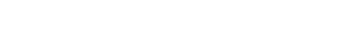 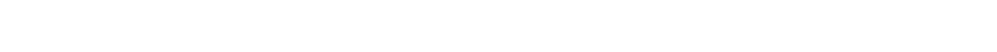 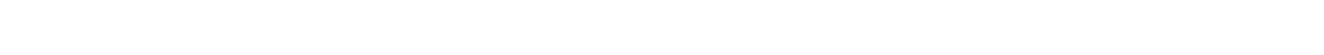 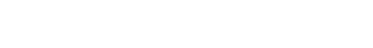 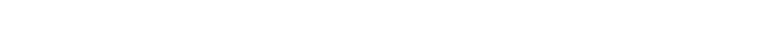 1. PERSONAL DETAILS (Please choose by placing an X in the boxes that apply to you)1. PERSONAL DETAILS (Please choose by placing an X in the boxes that apply to you)1. PERSONAL DETAILS (Please choose by placing an X in the boxes that apply to you)1. PERSONAL DETAILS (Please choose by placing an X in the boxes that apply to you)1. PERSONAL DETAILS (Please choose by placing an X in the boxes that apply to you)1. PERSONAL DETAILS (Please choose by placing an X in the boxes that apply to you)TitleMrMrsMs	☐ MissOtherOtherSingle name only: ☐(Tick this box if you have one name only that cannot be written in the following format. Write your single name in the “Family Name” Section)Single name only: ☐(Tick this box if you have one name only that cannot be written in the following format. Write your single name in the “Family Name” Section)Single name only: ☐(Tick this box if you have one name only that cannot be written in the following format. Write your single name in the “Family Name” Section)Single name only: ☐(Tick this box if you have one name only that cannot be written in the following format. Write your single name in the “Family Name” Section)Single name only: ☐(Tick this box if you have one name only that cannot be written in the following format. Write your single name in the “Family Name” Section)Single name only: ☐(Tick this box if you have one name only that cannot be written in the following format. Write your single name in the “Family Name” Section)Gender:MaleFemaleOtherDate of Birth:/	/ 	Family Name (Surname)First Given NameSecond Given Name (Middle)* Please write the name that you used when you applied for your Unique Student Identifier (USI), including any middle names. If you do not yet have a USI and want Westin College to apply for a USI on your behalf, you must write your name, including any middle names, exactly as written in the identity document you choose to use for this purpose. See section on the USI at the end of this form for a detailed explanation.* Please write the name that you used when you applied for your Unique Student Identifier (USI), including any middle names. If you do not yet have a USI and want Westin College to apply for a USI on your behalf, you must write your name, including any middle names, exactly as written in the identity document you choose to use for this purpose. See section on the USI at the end of this form for a detailed explanation.* Please write the name that you used when you applied for your Unique Student Identifier (USI), including any middle names. If you do not yet have a USI and want Westin College to apply for a USI on your behalf, you must write your name, including any middle names, exactly as written in the identity document you choose to use for this purpose. See section on the USI at the end of this form for a detailed explanation.* Please write the name that you used when you applied for your Unique Student Identifier (USI), including any middle names. If you do not yet have a USI and want Westin College to apply for a USI on your behalf, you must write your name, including any middle names, exactly as written in the identity document you choose to use for this purpose. See section on the USI at the end of this form for a detailed explanation.* Please write the name that you used when you applied for your Unique Student Identifier (USI), including any middle names. If you do not yet have a USI and want Westin College to apply for a USI on your behalf, you must write your name, including any middle names, exactly as written in the identity document you choose to use for this purpose. See section on the USI at the end of this form for a detailed explanation.* Please write the name that you used when you applied for your Unique Student Identifier (USI), including any middle names. If you do not yet have a USI and want Westin College to apply for a USI on your behalf, you must write your name, including any middle names, exactly as written in the identity document you choose to use for this purpose. See section on the USI at the end of this form for a detailed explanation.Nationality:Country of Birth:Are you a permanent resident of Australia?YesNoDo you speak a language other than English at home?No, English onlyYes, other – please specifyNo, English onlyYes, other – please specifyAre you of Aboriginal or Torres Strait Islander origin?NoYes, AboriginalNoYes, AboriginalNoYes, AboriginalNoYes, AboriginalNoYes, Aboriginal(For persons of both Aboriginal and Torres Strait Islander origin, mark both ‘Yes’ boxes)Yes, Torres Strait IslanderYes, Torres Strait IslanderYes, Torres Strait IslanderYes, Torres Strait IslanderYes, Torres Strait Islander2. CONTACT DETAILS2. CONTACT DETAILS2. CONTACT DETAILS2. CONTACT DETAILS2. CONTACT DETAILS2. CONTACT DETAILSA. Address (In Your Home Country)A. Address (In Your Home Country)A. Address (In Your Home Country)A. Address (In Your Home Country)A. Address (In Your Home Country)A. Address (In Your Home Country)Building/ Property NameFlat/ Unit detailsStreet or lot numberDocument Name: Enrolment application formDocument Name: Enrolment application formRTO Code: 45821CRICOS Code: 03997CVersion:3.0Approved: 16 Apil 2024ABN: 44644500774Page 1 of 21Westin College16-18, Aberdeen Street, Perth, WA – 6000admissions@westincollege.com.auwww.westincollege.com.auStreet nameSuburb, Locality or townState/ TerritoryPost CodeEmail:Phone (Home):Mobile:B. Address (In Australia)B. Address (In Australia)B. Address (In Australia)B. Address (In Australia)Please provide the physical address (street number and name not post-office box) where you usually reside rather than any temporary address at which you reside for training, work or other purposes before returning to your home.If you are from a rural area use the address from your state or territory’s ‘rural property addressing’ or ‘numbering’ system as your residential street address.Building/property name is the official place name or common usage name for an address site, including the name of a building, Aboriginal community, homestead, building complex, agricultural property, park or unbounded address site.Please provide the physical address (street number and name not post-office box) where you usually reside rather than any temporary address at which you reside for training, work or other purposes before returning to your home.If you are from a rural area use the address from your state or territory’s ‘rural property addressing’ or ‘numbering’ system as your residential street address.Building/property name is the official place name or common usage name for an address site, including the name of a building, Aboriginal community, homestead, building complex, agricultural property, park or unbounded address site.Please provide the physical address (street number and name not post-office box) where you usually reside rather than any temporary address at which you reside for training, work or other purposes before returning to your home.If you are from a rural area use the address from your state or territory’s ‘rural property addressing’ or ‘numbering’ system as your residential street address.Building/property name is the official place name or common usage name for an address site, including the name of a building, Aboriginal community, homestead, building complex, agricultural property, park or unbounded address site.Please provide the physical address (street number and name not post-office box) where you usually reside rather than any temporary address at which you reside for training, work or other purposes before returning to your home.If you are from a rural area use the address from your state or territory’s ‘rural property addressing’ or ‘numbering’ system as your residential street address.Building/property name is the official place name or common usage name for an address site, including the name of a building, Aboriginal community, homestead, building complex, agricultural property, park or unbounded address site.Building/ Property NameFlat/ Unit detailsStreet or lot numberStreet nameSuburb, Locality or townState/ TerritoryPost CodeWhat is your postal address (if different from above)?Home Phone NumberMobileEmail AddressAlternative Email Address(optional)WHICH ADDRESS DO YOU WANT YOUR CORRESPONDENCE SENT TO?WHICH ADDRESS DO YOU WANT YOUR CORRESPONDENCE SENT TO?WHICH ADDRESS DO YOU WANT YOUR CORRESPONDENCE SENT TO?WHICH ADDRESS DO YOU WANT YOUR CORRESPONDENCE SENT TO?Send Correspondence to:My current Australia Address(Refer to para 2 above)My current Australia Address(Refer to para 2 above)My current Agents Address(Refer to para 12. B. Below)3. ENROLMENT/COURSE SELECTION AND FEE SCHEDULE(Place an “X” in the relevant box for the Qualification/s (Course/s) that you wish to apply to study at Westin College below)3. ENROLMENT/COURSE SELECTION AND FEE SCHEDULE(Place an “X” in the relevant box for the Qualification/s (Course/s) that you wish to apply to study at Westin College below)3. ENROLMENT/COURSE SELECTION AND FEE SCHEDULE(Place an “X” in the relevant box for the Qualification/s (Course/s) that you wish to apply to study at Westin College below)3. ENROLMENT/COURSE SELECTION AND FEE SCHEDULE(Place an “X” in the relevant box for the Qualification/s (Course/s) that you wish to apply to study at Westin College below)PLEASE NOTE: Course Fees may be subject to change without noticeEither Complete A or B.PLEASE NOTE: Course Fees may be subject to change without noticeEither Complete A or B.PLEASE NOTE: Course Fees may be subject to change without noticeEither Complete A or B.PLEASE NOTE: Course Fees may be subject to change without noticeEither Complete A or B.Commencing – Term (Intake):	Month		/	Year  	Commencing – Term (Intake):	Month		/	Year  	Commencing – Term (Intake):	Month		/	Year  	Commencing – Term (Intake):	Month		/	Year  	Document Name: Enrolment application formDocument Name: Enrolment application formRTO Code: 45821CRICOS Code: 03997CVersion:3.0Approved: 16 Apil 2024ABN: 44644500774Page 2 of 21Westin College16-18, Aberdeen Street, Perth, WA – 6000admissions@westincollege.com.auwww.westincollege.com.auSele ctCourse CodeCourse TitleCourse DurationTuition Fee (AUD)Non- Tuition Fee (AUD)Administration FeeA. Perth Campus Only – Pathway Courses (only offered if an applicant has completed the lower course, for example student moving to Diploma after completing Certificate IV)A. Perth Campus Only – Pathway Courses (only offered if an applicant has completed the lower course, for example student moving to Diploma after completing Certificate IV)A. Perth Campus Only – Pathway Courses (only offered if an applicant has completed the lower course, for example student moving to Diploma after completing Certificate IV)A. Perth Campus Only – Pathway Courses (only offered if an applicant has completed the lower course, for example student moving to Diploma after completing Certificate IV)A. Perth Campus Only – Pathway Courses (only offered if an applicant has completed the lower course, for example student moving to Diploma after completing Certificate IV)A. Perth Campus Only – Pathway Courses (only offered if an applicant has completed the lower course, for example student moving to Diploma after completing Certificate IV)A. Perth Campus Only – Pathway Courses (only offered if an applicant has completed the lower course, for example student moving to Diploma after completing Certificate IV)☐SIT30821Certificate III in Commercial Cookery52Weeks$11,000.00$1,150.00☐SIT40521Certificate IV in Kitchen Management26Weeks$5,000.00$350.00☐SIT50422Diploma of Hospitality Management26Weeks$5,000.00$250.00☐SIT60322Advanced Diploma of Hospitality Management26Weeks$5,000$300.00☐BSB50120Diploma of Business52Weeks$8,000.00$500.00☐BSB60120Advanced Diploma of Business52Weeks$8,000.00$500.00☐BSB80120Graduate Diploma of Management (Learning)104Weeks$22,000.00$1000.00B. Perth Campus Only – Standalone CoursesB. Perth Campus Only – Standalone CoursesB. Perth Campus Only – Standalone CoursesB. Perth Campus Only – Standalone CoursesB. Perth Campus Only – Standalone CoursesB. Perth Campus Only – Standalone CoursesB. Perth Campus Only – Standalone Courses☐SIT30821Certificate III in Commercial Cookery52Weeks$11,000.00$1,150.00☐SIT40521Certificate IV in Kitchen Management78Weeks$16000.00$1500.00☐SIT50422Diploma of Hospitality Management78 Weeks$21,000.00$1750.00☐SIT60322Advanced Diploma of Hospitality Management104Weeks$26,000.00$2050.00☐BSB50120Diploma of Business52Weeks$8,000.00$500.00☐BSB60120Advanced Diploma of Business52Weeks$8,000.00$500.00☐BSB80120Graduate Diploma of Management (Learning)104Weeks$22,000.00$1000.00Document Name: Enrolment application formDocument Name: Enrolment application formRTO Code: 45821CRICOS Code: 03997CVersion:3.0Approved: 16 Apil 2024ABN: 44644500774Page 3 of 21Westin College16-18, Aberdeen Street, Perth, WA – 6000admissions@westincollege.com.auwww.westincollege.com.auDocument Name: Enrolment application formDocument Name: Enrolment application formRTO Code: 45821CRICOS Code: 03997CVersion:3.0Approved: 16 Apil 2024ABN: 44644500774Page 4 of 21Westin College16-18, Aberdeen Street, Perth, WA – 6000admissions@westincollege.com.auwww.westincollege.com.auWhere did you hear about this course? Mouth	 Radio	 GoogleWhere did you hear about this course? Mouth	 Radio	 GoogleWhere did you hear about this course? Mouth	 Radio	 Google Newspaper Newspaper Newspaper Website Internet	 Yellow Pages	 Word of Internet	 Yellow Pages	 Word of Internet	 Yellow Pages	 Word of Internet	 Yellow Pages	 Word of Internet	 Yellow Pages	 Word of Internet	 Yellow Pages	 Word of4. PASSPORT DETAILS4. PASSPORT DETAILS4. PASSPORT DETAILS4. PASSPORT DETAILS4. PASSPORT DETAILS4. PASSPORT DETAILS4. PASSPORT DETAILS4. PASSPORT DETAILS4. PASSPORT DETAILS4. PASSPORT DETAILS4. PASSPORT DETAILS4. PASSPORT DETAILS4. PASSPORT DETAILSPassport Status:Passport Status:My Passport IssuedMy Passport IssuedMy Passport IssuedMy Passport IssuedMy Passport IssuedMy Passport IssuedMy Passport PendingMy Passport PendingMy Passport PendingMy Passport PendingMy Passport PendingPassport Issued By:Passport Issued By:Passport Number:Passport Number:Passport Expiry Date:Passport Expiry Date:*** NOTE: A certified true copy of All your original documents (Including a copy of your current passport - must be provided as part of your application ****** NOTE: A certified true copy of All your original documents (Including a copy of your current passport - must be provided as part of your application ****** NOTE: A certified true copy of All your original documents (Including a copy of your current passport - must be provided as part of your application ****** NOTE: A certified true copy of All your original documents (Including a copy of your current passport - must be provided as part of your application ****** NOTE: A certified true copy of All your original documents (Including a copy of your current passport - must be provided as part of your application ****** NOTE: A certified true copy of All your original documents (Including a copy of your current passport - must be provided as part of your application ****** NOTE: A certified true copy of All your original documents (Including a copy of your current passport - must be provided as part of your application ****** NOTE: A certified true copy of All your original documents (Including a copy of your current passport - must be provided as part of your application ****** NOTE: A certified true copy of All your original documents (Including a copy of your current passport - must be provided as part of your application ****** NOTE: A certified true copy of All your original documents (Including a copy of your current passport - must be provided as part of your application ****** NOTE: A certified true copy of All your original documents (Including a copy of your current passport - must be provided as part of your application ****** NOTE: A certified true copy of All your original documents (Including a copy of your current passport - must be provided as part of your application ****** NOTE: A certified true copy of All your original documents (Including a copy of your current passport - must be provided as part of your application ***Copy of Passport Verified By (write Name):Copy of Passport Verified By (write Name):Signature:Signature:Date Verified:Date Verified:Contact Number:Contact Number:5. VISA DETAILS5. VISA DETAILS5. VISA DETAILS5. VISA DETAILS5. VISA DETAILS5. VISA DETAILS5. VISA DETAILS5. VISA DETAILS5. VISA DETAILS5. VISA DETAILS5. VISA DETAILS5. VISA DETAILS5. VISA DETAILSAre you Currently Studying in Australia?Are you Currently Studying in Australia?Are you Currently Studying in Australia?☐ No	☐ Yes	Name of college: …………………….………………….…….☐ No	☐ Yes	Name of college: …………………….………………….…….☐ No	☐ Yes	Name of college: …………………….………………….…….☐ No	☐ Yes	Name of college: …………………….………………….…….☐ No	☐ Yes	Name of college: …………………….………………….…….☐ No	☐ Yes	Name of college: …………………….………………….…….☐ No	☐ Yes	Name of college: …………………….………………….…….☐ No	☐ Yes	Name of college: …………………….………………….…….☐ No	☐ Yes	Name of college: …………………….………………….…….☐ No	☐ Yes	Name of college: …………………….………………….…….What VISA Type do you Currently Hold (If Any ?)No Visa HeldStudentVisitorWorkingBridgingOther (provide Details) …………………………………………No Visa HeldStudentVisitorWorkingBridgingOther (provide Details) …………………………………………No Visa HeldStudentVisitorWorkingBridgingOther (provide Details) …………………………………………No Visa HeldStudentVisitorWorkingBridgingOther (provide Details) …………………………………………No Visa HeldStudentVisitorWorkingBridgingOther (provide Details) …………………………………………No Visa HeldStudentVisitorWorkingBridgingOther (provide Details) …………………………………………No Visa HeldStudentVisitorWorkingBridgingOther (provide Details) …………………………………………No Visa HeldStudentVisitorWorkingBridgingOther (provide Details) …………………………………………No Visa HeldStudentVisitorWorkingBridgingOther (provide Details) …………………………………………No Visa HeldStudentVisitorWorkingBridgingOther (provide Details) …………………………………………No Visa HeldStudentVisitorWorkingBridgingOther (provide Details) …………………………………………No Visa HeldStudentVisitorWorkingBridgingOther (provide Details) …………………………………………VISA Status:IssuedPendingIssuedPendingIssuedPendingIssuedPendingVISA Number:VISA Number:VISA Number:VISA Number:VISA Expiry Date:Are you a permanent resident of Australia?Are you a permanent resident of Australia?Are you a permanent resident of Australia?Are you a permanent resident of Australia?Are you a permanent resident of Australia?Are you a permanent resident of Australia?Are you a permanent resident of Australia?YesNoAre you in Australia NOW?YesYesNoNoNoNoNoNoNoNoNoNoIF NO current valid VISA held - please complete the following:IF NO current valid VISA held - please complete the following:IF NO current valid VISA held - please complete the following:IF NO current valid VISA held - please complete the following:IF NO current valid VISA held - please complete the following:IF NO current valid VISA held - please complete the following:IF NO current valid VISA held - please complete the following:IF NO current valid VISA held - please complete the following:IF NO current valid VISA held - please complete the following:IF NO current valid VISA held - please complete the following:IF NO current valid VISA held - please complete the following:IF NO current valid VISA held - please complete the following:IF NO current valid VISA held - please complete the following:Country of Visa Lodgement:City where visa lodge:City where visa lodge:City where visa lodge:City where visa lodge:Date you have/will Apply for a Visa:NOTE: A certified true copy of All your original documents (Including a copy of your current passport - must be provided as part of your application)NOTE: A certified true copy of All your original documents (Including a copy of your current passport - must be provided as part of your application)NOTE: A certified true copy of All your original documents (Including a copy of your current passport - must be provided as part of your application)NOTE: A certified true copy of All your original documents (Including a copy of your current passport - must be provided as part of your application)NOTE: A certified true copy of All your original documents (Including a copy of your current passport - must be provided as part of your application)NOTE: A certified true copy of All your original documents (Including a copy of your current passport - must be provided as part of your application)NOTE: A certified true copy of All your original documents (Including a copy of your current passport - must be provided as part of your application)NOTE: A certified true copy of All your original documents (Including a copy of your current passport - must be provided as part of your application)NOTE: A certified true copy of All your original documents (Including a copy of your current passport - must be provided as part of your application)NOTE: A certified true copy of All your original documents (Including a copy of your current passport - must be provided as part of your application)NOTE: A certified true copy of All your original documents (Including a copy of your current passport - must be provided as part of your application)NOTE: A certified true copy of All your original documents (Including a copy of your current passport - must be provided as part of your application)NOTE: A certified true copy of All your original documents (Including a copy of your current passport - must be provided as part of your application)A. Education Agent Details (If applying through an agent)A. Education Agent Details (If applying through an agent)A. Education Agent Details (If applying through an agent)A. Education Agent Details (If applying through an agent)A. Education Agent Details (If applying through an agent)A. Education Agent Details (If applying through an agent)A. Education Agent Details (If applying through an agent)A. Education Agent Details (If applying through an agent)A. Education Agent Details (If applying through an agent)A. Education Agent Details (If applying through an agent)A. Education Agent Details (If applying through an agent)A. Education Agent Details (If applying through an agent)A. Education Agent Details (If applying through an agent)Agent Company Name:Your Agents Name:Agents Full Address:Agents Full Address:Document Name: Enrolment application formDocument Name: Enrolment application formRTO Code: 45821CRICOS Code: 03997CVersion:3.0Approved: 16 Apil 2024ABN: 44644500774Page 5 of 21Westin College16-18, Aberdeen Street, Perth, WA – 6000admissions@westincollege.com.auwww.westincollege.com.auPhone:Agent’s StampAgent’s StampAgent’s StampAgent’s StampAgent’s StampMobile:Agent’s StampAgent’s StampAgent’s StampAgent’s StampAgent’s StampEmail:Agent’s StampAgent’s StampAgent’s StampAgent’s StampAgent’s StampB. How did you hear about Westin College?B. How did you hear about Westin College?B. How did you hear about Westin College?B. How did you hear about Westin College?B. How did you hear about Westin College?B. How did you hear about Westin College?B. How did you hear about Westin College?B. How did you hear about Westin College?B. How did you hear about Westin College?B. How did you hear about Westin College?B. How did you hear about Westin College?B. How did you hear about Westin College?B. How did you hear about Westin College?B. How did you hear about Westin College?B. How did you hear about Westin College?B. How did you hear about Westin College?AgentExhibitionEventsNewspapers/MagazinesAgentExhibitionEventsNewspapers/MagazinesAgentExhibitionEventsNewspapers/MagazinesAgentExhibitionEventsNewspapers/MagazinesGoogle SearchGovernment WebsitesInstagram/Linked In/Google+FacebookGoogle SearchGovernment WebsitesInstagram/Linked In/Google+FacebookGoogle SearchGovernment WebsitesInstagram/Linked In/Google+FacebookGoogle SearchGovernment WebsitesInstagram/Linked In/Google+FacebookGoogle SearchGovernment WebsitesInstagram/Linked In/Google+FacebookGoogle SearchGovernment WebsitesInstagram/Linked In/Google+FacebookGoogle SearchGovernment WebsitesInstagram/Linked In/Google+FacebookGoogle SearchGovernment WebsitesInstagram/Linked In/Google+FacebookRadioTravel agentsFriendsRelativesRadioTravel agentsFriendsRelativesRadioTravel agentsFriendsRelativesRadioTravel agentsFriendsRelatives6. OVERSEAS STUDENT HEALTH COVER6. OVERSEAS STUDENT HEALTH COVER6. OVERSEAS STUDENT HEALTH COVER6. OVERSEAS STUDENT HEALTH COVER6. OVERSEAS STUDENT HEALTH COVER6. OVERSEAS STUDENT HEALTH COVER6. OVERSEAS STUDENT HEALTH COVER6. OVERSEAS STUDENT HEALTH COVER6. OVERSEAS STUDENT HEALTH COVER6. OVERSEAS STUDENT HEALTH COVER6. OVERSEAS STUDENT HEALTH COVER6. OVERSEAS STUDENT HEALTH COVER6. OVERSEAS STUDENT HEALTH COVER6. OVERSEAS STUDENT HEALTH COVER6. OVERSEAS STUDENT HEALTH COVER6. OVERSEAS STUDENT HEALTH COVERHave you arranged your own Insurance (OSHC)?Have you arranged your own Insurance (OSHC)?Have you arranged your own Insurance (OSHC)?Have you arranged your own Insurance (OSHC)?Have you arranged your own Insurance (OSHC)?Have you arranged your own Insurance (OSHC)?If Yes complete (Part A Below)If Yes complete (Part A Below)If Yes complete (Part A Below)If Yes complete (Part A Below)If Yes complete (Part A Below)If Yes complete (Part A Below)If Yes complete (Part A Below)If Yes complete (Part A Below)If No complete (Part B Below)If No complete (Part B Below)Part A – Provide Your Insurer DetailsPart A – Provide Your Insurer DetailsPart A – Provide Your Insurer DetailsPart A – Provide Your Insurer DetailsPart A – Provide Your Insurer DetailsPart A – Provide Your Insurer DetailsPart A – Provide Your Insurer DetailsPart A – Provide Your Insurer DetailsPart A – Provide Your Insurer DetailsPart A – Provide Your Insurer DetailsPart A – Provide Your Insurer DetailsPart A – Provide Your Insurer DetailsPart A – Provide Your Insurer DetailsPart A – Provide Your Insurer DetailsPart A – Provide Your Insurer DetailsPart A – Provide Your Insurer DetailsName of Insurer:Member Number:Member Number:Member Number:Member Number:Member Number:Member Number:Insurer Contact NumberDate of Expiry:Date of Expiry:Date of Expiry:Date of Expiry:Date of Expiry:Date of Expiry:Part B – You Are Requesting Westin College to arrange Your Insurance for You	-	☐ Yes	☐ No(You must advise Westin College which Insurance your Require – from Below)Part B – You Are Requesting Westin College to arrange Your Insurance for You	-	☐ Yes	☐ No(You must advise Westin College which Insurance your Require – from Below)Part B – You Are Requesting Westin College to arrange Your Insurance for You	-	☐ Yes	☐ No(You must advise Westin College which Insurance your Require – from Below)Part B – You Are Requesting Westin College to arrange Your Insurance for You	-	☐ Yes	☐ No(You must advise Westin College which Insurance your Require – from Below)Part B – You Are Requesting Westin College to arrange Your Insurance for You	-	☐ Yes	☐ No(You must advise Westin College which Insurance your Require – from Below)Part B – You Are Requesting Westin College to arrange Your Insurance for You	-	☐ Yes	☐ No(You must advise Westin College which Insurance your Require – from Below)Part B – You Are Requesting Westin College to arrange Your Insurance for You	-	☐ Yes	☐ No(You must advise Westin College which Insurance your Require – from Below)Part B – You Are Requesting Westin College to arrange Your Insurance for You	-	☐ Yes	☐ No(You must advise Westin College which Insurance your Require – from Below)Part B – You Are Requesting Westin College to arrange Your Insurance for You	-	☐ Yes	☐ No(You must advise Westin College which Insurance your Require – from Below)Part B – You Are Requesting Westin College to arrange Your Insurance for You	-	☐ Yes	☐ No(You must advise Westin College which Insurance your Require – from Below)Part B – You Are Requesting Westin College to arrange Your Insurance for You	-	☐ Yes	☐ No(You must advise Westin College which Insurance your Require – from Below)Part B – You Are Requesting Westin College to arrange Your Insurance for You	-	☐ Yes	☐ No(You must advise Westin College which Insurance your Require – from Below)Part B – You Are Requesting Westin College to arrange Your Insurance for You	-	☐ Yes	☐ No(You must advise Westin College which Insurance your Require – from Below)Part B – You Are Requesting Westin College to arrange Your Insurance for You	-	☐ Yes	☐ No(You must advise Westin College which Insurance your Require – from Below)Part B – You Are Requesting Westin College to arrange Your Insurance for You	-	☐ Yes	☐ No(You must advise Westin College which Insurance your Require – from Below)Part B – You Are Requesting Westin College to arrange Your Insurance for You	-	☐ Yes	☐ No(You must advise Westin College which Insurance your Require – from Below)Cover Type – Single:Cover Type – Single:Cover Type – Single:6 Months6 Months12 Months12 Months12 Months12 Months12 Months18 Months18 Months18 Months24 Months24 Months30 MonthsCover Type – Couple:Cover Type – Couple:Cover Type – Couple:6 Months6 Months12 Months12 Months12 Months12 Months12 Months18 Months18 Months18 Months24 Months24 Months30 MonthsCover Type – Family:Cover Type – Family:Cover Type – Family:6 Months6 Months12 Months12 Months12 Months12 Months12 Months18 Months18 Months18 Months24 Months24 Months30 MonthsNOTES:The Australian Government requires all persons entering Australia on a Student Visa to have Overseas Student Health Cover (OSHC).The length of your OSHC MUST cover the total length of your course(s)NOTES:The Australian Government requires all persons entering Australia on a Student Visa to have Overseas Student Health Cover (OSHC).The length of your OSHC MUST cover the total length of your course(s)NOTES:The Australian Government requires all persons entering Australia on a Student Visa to have Overseas Student Health Cover (OSHC).The length of your OSHC MUST cover the total length of your course(s)NOTES:The Australian Government requires all persons entering Australia on a Student Visa to have Overseas Student Health Cover (OSHC).The length of your OSHC MUST cover the total length of your course(s)NOTES:The Australian Government requires all persons entering Australia on a Student Visa to have Overseas Student Health Cover (OSHC).The length of your OSHC MUST cover the total length of your course(s)NOTES:The Australian Government requires all persons entering Australia on a Student Visa to have Overseas Student Health Cover (OSHC).The length of your OSHC MUST cover the total length of your course(s)NOTES:The Australian Government requires all persons entering Australia on a Student Visa to have Overseas Student Health Cover (OSHC).The length of your OSHC MUST cover the total length of your course(s)NOTES:The Australian Government requires all persons entering Australia on a Student Visa to have Overseas Student Health Cover (OSHC).The length of your OSHC MUST cover the total length of your course(s)NOTES:The Australian Government requires all persons entering Australia on a Student Visa to have Overseas Student Health Cover (OSHC).The length of your OSHC MUST cover the total length of your course(s)NOTES:The Australian Government requires all persons entering Australia on a Student Visa to have Overseas Student Health Cover (OSHC).The length of your OSHC MUST cover the total length of your course(s)NOTES:The Australian Government requires all persons entering Australia on a Student Visa to have Overseas Student Health Cover (OSHC).The length of your OSHC MUST cover the total length of your course(s)NOTES:The Australian Government requires all persons entering Australia on a Student Visa to have Overseas Student Health Cover (OSHC).The length of your OSHC MUST cover the total length of your course(s)NOTES:The Australian Government requires all persons entering Australia on a Student Visa to have Overseas Student Health Cover (OSHC).The length of your OSHC MUST cover the total length of your course(s)NOTES:The Australian Government requires all persons entering Australia on a Student Visa to have Overseas Student Health Cover (OSHC).The length of your OSHC MUST cover the total length of your course(s)NOTES:The Australian Government requires all persons entering Australia on a Student Visa to have Overseas Student Health Cover (OSHC).The length of your OSHC MUST cover the total length of your course(s)NOTES:The Australian Government requires all persons entering Australia on a Student Visa to have Overseas Student Health Cover (OSHC).The length of your OSHC MUST cover the total length of your course(s)7. ENGLISH LANGUAGE PROFICIENCY (Please choose by placing an X in the boxes that apply to you)7. ENGLISH LANGUAGE PROFICIENCY (Please choose by placing an X in the boxes that apply to you)7. ENGLISH LANGUAGE PROFICIENCY (Please choose by placing an X in the boxes that apply to you)7. ENGLISH LANGUAGE PROFICIENCY (Please choose by placing an X in the boxes that apply to you)7. ENGLISH LANGUAGE PROFICIENCY (Please choose by placing an X in the boxes that apply to you)7. ENGLISH LANGUAGE PROFICIENCY (Please choose by placing an X in the boxes that apply to you)7. ENGLISH LANGUAGE PROFICIENCY (Please choose by placing an X in the boxes that apply to you)7. ENGLISH LANGUAGE PROFICIENCY (Please choose by placing an X in the boxes that apply to you)7. ENGLISH LANGUAGE PROFICIENCY (Please choose by placing an X in the boxes that apply to you)7. ENGLISH LANGUAGE PROFICIENCY (Please choose by placing an X in the boxes that apply to you)7. ENGLISH LANGUAGE PROFICIENCY (Please choose by placing an X in the boxes that apply to you)7. ENGLISH LANGUAGE PROFICIENCY (Please choose by placing an X in the boxes that apply to you)7. ENGLISH LANGUAGE PROFICIENCY (Please choose by placing an X in the boxes that apply to you)7. ENGLISH LANGUAGE PROFICIENCY (Please choose by placing an X in the boxes that apply to you)7. ENGLISH LANGUAGE PROFICIENCY (Please choose by placing an X in the boxes that apply to you)7. ENGLISH LANGUAGE PROFICIENCY (Please choose by placing an X in the boxes that apply to you)Which English test have you completed in the last 2 yearsWhich English test have you completed in the last 2 yearsWhich English test have you completed in the last 2 yearsWhich English test have you completed in the last 2 yearsWhich English test have you completed in the last 2 yearsWhich English test have you completed in the last 2 yearsWhich English test have you completed in the last 2 yearsWhich English test have you completed in the last 2 yearsWhich English test have you completed in the last 2 yearsWhich English test have you completed in the last 2 yearsWhich English test have you completed in the last 2 yearsWhich English test have you completed in the last 2 yearsWhich English test have you completed in the last 2 yearsWhich English test have you completed in the last 2 yearsWhich English test have you completed in the last 2 yearsWhich English test have you completed in the last 2 yearsIELTS	☐TOEFL	☐PTE	☐CAE	☐ Other (provide details)IELTS	☐TOEFL	☐PTE	☐CAE	☐ Other (provide details)IELTS	☐TOEFL	☐PTE	☐CAE	☐ Other (provide details)IELTS	☐TOEFL	☐PTE	☐CAE	☐ Other (provide details)IELTS	☐TOEFL	☐PTE	☐CAE	☐ Other (provide details)IELTS	☐TOEFL	☐PTE	☐CAE	☐ Other (provide details)IELTS	☐TOEFL	☐PTE	☐CAE	☐ Other (provide details)IELTS	☐TOEFL	☐PTE	☐CAE	☐ Other (provide details)IELTS	☐TOEFL	☐PTE	☐CAE	☐ Other (provide details)IELTS	☐TOEFL	☐PTE	☐CAE	☐ Other (provide details)IELTS	☐TOEFL	☐PTE	☐CAE	☐ Other (provide details)IELTS	☐TOEFL	☐PTE	☐CAE	☐ Other (provide details)IELTS	☐TOEFL	☐PTE	☐CAE	☐ Other (provide details)IELTS	☐TOEFL	☐PTE	☐CAE	☐ Other (provide details)IELTS	☐TOEFL	☐PTE	☐CAE	☐ Other (provide details)IELTS	☐TOEFL	☐PTE	☐CAE	☐ Other (provide details)Provide results of above testProvide results of above testTotal Score:NOTE: Please attach a certificate to confirm this test resultTotal Score:NOTE: Please attach a certificate to confirm this test resultTotal Score:NOTE: Please attach a certificate to confirm this test resultTotal Score:NOTE: Please attach a certificate to confirm this test resultTotal Score:NOTE: Please attach a certificate to confirm this test resultTotal Score:NOTE: Please attach a certificate to confirm this test resultTotal Score:NOTE: Please attach a certificate to confirm this test resultTotal Score:NOTE: Please attach a certificate to confirm this test resultTotal Score:NOTE: Please attach a certificate to confirm this test resultTotal Score:NOTE: Please attach a certificate to confirm this test resultTotal Score:NOTE: Please attach a certificate to confirm this test resultTotal Score:NOTE: Please attach a certificate to confirm this test resultTotal Score:NOTE: Please attach a certificate to confirm this test resultTotal Score:NOTE: Please attach a certificate to confirm this test resultHave you completed an English Course in Australia?Have you completed an English Course in Australia?Have you completed an English Course in Australia?Have you completed an English Course in Australia?Have you completed an English Course in Australia?Have you completed an English Course in Australia?Have you completed an English Course in Australia?YESNOYESNOIf YES, please attach relevant evidence of attending this courseIf YES, please attach relevant evidence of attending this courseIf YES, please attach relevant evidence of attending this courseIf YES, please attach relevant evidence of attending this courseIf YES, please attach relevant evidence of attending this courseIf YES, please attach relevant evidence of attending this courseIf YES, please attach relevant evidence of attending this courseHave you completed an Australian Certificate III level course or above within Australia – issued no longer than 2 years ago?Have you completed an Australian Certificate III level course or above within Australia – issued no longer than 2 years ago?Have you completed an Australian Certificate III level course or above within Australia – issued no longer than 2 years ago?Have you completed an Australian Certificate III level course or above within Australia – issued no longer than 2 years ago?Have you completed an Australian Certificate III level course or above within Australia – issued no longer than 2 years ago?Have you completed an Australian Certificate III level course or above within Australia – issued no longer than 2 years ago?Have you completed an Australian Certificate III level course or above within Australia – issued no longer than 2 years ago?YESNOYESNOIf YES, please attach relevant evidence of the Certificate issued and the Academic Record/ResultsIf YES, please attach relevant evidence of the Certificate issued and the Academic Record/ResultsIf YES, please attach relevant evidence of the Certificate issued and the Academic Record/ResultsIf YES, please attach relevant evidence of the Certificate issued and the Academic Record/ResultsIf YES, please attach relevant evidence of the Certificate issued and the Academic Record/ResultsIf YES, please attach relevant evidence of the Certificate issued and the Academic Record/ResultsIf YES, please attach relevant evidence of the Certificate issued and the Academic Record/Results8. PREVIOUS EMPLOYMENT/WORK EXPERIENCE8. PREVIOUS EMPLOYMENT/WORK EXPERIENCE8. PREVIOUS EMPLOYMENT/WORK EXPERIENCE8. PREVIOUS EMPLOYMENT/WORK EXPERIENCE8. PREVIOUS EMPLOYMENT/WORK EXPERIENCE8. PREVIOUS EMPLOYMENT/WORK EXPERIENCE8. PREVIOUS EMPLOYMENT/WORK EXPERIENCE8. PREVIOUS EMPLOYMENT/WORK EXPERIENCE8. PREVIOUS EMPLOYMENT/WORK EXPERIENCE8. PREVIOUS EMPLOYMENT/WORK EXPERIENCE8. PREVIOUS EMPLOYMENT/WORK EXPERIENCE8. PREVIOUS EMPLOYMENT/WORK EXPERIENCE8. PREVIOUS EMPLOYMENT/WORK EXPERIENCE8. PREVIOUS EMPLOYMENT/WORK EXPERIENCE8. PREVIOUS EMPLOYMENT/WORK EXPERIENCE8. PREVIOUS EMPLOYMENT/WORK EXPERIENCEDo you have previous/prior employment experience relevant to the above qualifications you are applying to enrol in?Do you have previous/prior employment experience relevant to the above qualifications you are applying to enrol in?Do you have previous/prior employment experience relevant to the above qualifications you are applying to enrol in?Do you have previous/prior employment experience relevant to the above qualifications you are applying to enrol in?Do you have previous/prior employment experience relevant to the above qualifications you are applying to enrol in?Do you have previous/prior employment experience relevant to the above qualifications you are applying to enrol in?Do you have previous/prior employment experience relevant to the above qualifications you are applying to enrol in?Do you have previous/prior employment experience relevant to the above qualifications you are applying to enrol in?Do you have previous/prior employment experience relevant to the above qualifications you are applying to enrol in?If YES, provide brief details belowIf YES, provide brief details belowIf YES, provide brief details belowIf YES, provide brief details belowIf YES, provide brief details belowIf YES, provide brief details belowIf YES, provide brief details belowDocument Name: Enrolment application formDocument Name: Enrolment application formRTO Code: 45821CRICOS Code: 03997CVersion:3.0Approved: 16 Apil 2024ABN: 44644500774Page 6 of 21Westin College16-18, Aberdeen Street, Perth, WA – 6000admissions@westincollege.com.auwww.westincollege.com.au9. EQUITY / SUPPORT SERVICES (Please choose by placing an X in the boxes that apply to you)9. EQUITY / SUPPORT SERVICES (Please choose by placing an X in the boxes that apply to you)9. EQUITY / SUPPORT SERVICES (Please choose by placing an X in the boxes that apply to you)9. EQUITY / SUPPORT SERVICES (Please choose by placing an X in the boxes that apply to you)At Westin College we believe in equality and respect all people. We encourage people with disability or medical condition to study with us and want to ensure that you are supported, and reasonable adjustment are made to accommodate individual needs and advise you accordingly. Please help us by providing below details so that at Westin College, we are aware what support or assistance you may be required. In some cases, there may be a cost.At Westin College we believe in equality and respect all people. We encourage people with disability or medical condition to study with us and want to ensure that you are supported, and reasonable adjustment are made to accommodate individual needs and advise you accordingly. Please help us by providing below details so that at Westin College, we are aware what support or assistance you may be required. In some cases, there may be a cost.At Westin College we believe in equality and respect all people. We encourage people with disability or medical condition to study with us and want to ensure that you are supported, and reasonable adjustment are made to accommodate individual needs and advise you accordingly. Please help us by providing below details so that at Westin College, we are aware what support or assistance you may be required. In some cases, there may be a cost.At Westin College we believe in equality and respect all people. We encourage people with disability or medical condition to study with us and want to ensure that you are supported, and reasonable adjustment are made to accommodate individual needs and advise you accordingly. Please help us by providing below details so that at Westin College, we are aware what support or assistance you may be required. In some cases, there may be a cost.Do you consider yourself to have a disability, impairment or long-term condition?No – Go to SchoolingYesNo – Go to SchoolingYesNo – Go to SchoolingYesIf you indicated the presence of a disability, impairment or long-term condition, please select the area(s) in the following list:Hearing/ deafIntellectualPhysicalLearningPhysicalLearning(You may indicate more than one area) Please refer to the Disability supplement for an explanation of the following disabilities.)Mental IllnessAcquired brain impairmentVisionMedical conditionVisionMedical conditionOther10. ACCOMMODATION REQUIREMENTS10. ACCOMMODATION REQUIREMENTS10. ACCOMMODATION REQUIREMENTS10. ACCOMMODATION REQUIREMENTSDo you require Westin College to arrange accommodation?Do you require Westin College to arrange accommodation?Do you require Westin College to arrange accommodation?YesDocument Name: Enrolment application formDocument Name: Enrolment application formRTO Code: 45821CRICOS Code: 03997CVersion:3.0Approved: 16 Apil 2024ABN: 44644500774Page 7 of 21Westin College16-18, Aberdeen Street, Perth, WA – 6000admissions@westincollege.com.auwww.westincollege.com.auNoWhat type of accommodation arrangements would you like?What type of accommodation arrangements would you like?What type of accommodation arrangements would you like?What type of accommodation arrangements would you like?SharedPrivateDo you require Westin College to arrange for Airport pickup: This service has an additional cost $150.00 AUDDo you require Westin College to arrange for Airport pickup: This service has an additional cost $150.00 AUDDo you require Westin College to arrange for Airport pickup: This service has an additional cost $150.00 AUDDo you require Westin College to arrange for Airport pickup: This service has an additional cost $150.00 AUDYesNoOther additional Accommodation Needs?Other additional Accommodation Needs?Other additional Accommodation Needs?Other additional Accommodation Needs?11. EMERGENCY CONTACT DETAILS (In Australia)11. EMERGENCY CONTACT DETAILS (In Australia)11. EMERGENCY CONTACT DETAILS (In Australia)11. EMERGENCY CONTACT DETAILS (In Australia)11. EMERGENCY CONTACT DETAILS (In Australia)Full NameRelationshipContact numberMobile12. PAYMENT DETAILS12. PAYMENT DETAILS12. PAYMENT DETAILS12. PAYMENT DETAILS12. PAYMENT DETAILSAll fees and charged are to be in Australian Dollars (AUD) if this is not possible then approval from Westin College may be granted for use of American Dollar (USD)Applications submitted to Westin College must be accompanied by a NON-REFUNDABLE Application Fee of AUD $250.This Application fee applies to all applications submitted directly to Westin College or through a Westin College’s Agent.Note: Students must include their payment details within this Application form.All fees and charged are to be in Australian Dollars (AUD) if this is not possible then approval from Westin College may be granted for use of American Dollar (USD)Applications submitted to Westin College must be accompanied by a NON-REFUNDABLE Application Fee of AUD $250.This Application fee applies to all applications submitted directly to Westin College or through a Westin College’s Agent.Note: Students must include their payment details within this Application form.All fees and charged are to be in Australian Dollars (AUD) if this is not possible then approval from Westin College may be granted for use of American Dollar (USD)Applications submitted to Westin College must be accompanied by a NON-REFUNDABLE Application Fee of AUD $250.This Application fee applies to all applications submitted directly to Westin College or through a Westin College’s Agent.Note: Students must include their payment details within this Application form.All fees and charged are to be in Australian Dollars (AUD) if this is not possible then approval from Westin College may be granted for use of American Dollar (USD)Applications submitted to Westin College must be accompanied by a NON-REFUNDABLE Application Fee of AUD $250.This Application fee applies to all applications submitted directly to Westin College or through a Westin College’s Agent.Note: Students must include their payment details within this Application form.All fees and charged are to be in Australian Dollars (AUD) if this is not possible then approval from Westin College may be granted for use of American Dollar (USD)Applications submitted to Westin College must be accompanied by a NON-REFUNDABLE Application Fee of AUD $250.This Application fee applies to all applications submitted directly to Westin College or through a Westin College’s Agent.Note: Students must include their payment details within this Application form.Payment Method for Application Fee (Payment required is for this Application = AUD $250)Select Payment method from the following Options:Payment Method for Application Fee (Payment required is for this Application = AUD $250)Select Payment method from the following Options:Payment Method for Application Fee (Payment required is for this Application = AUD $250)Select Payment method from the following Options:Payment Method for Application Fee (Payment required is for this Application = AUD $250)Select Payment method from the following Options:Payment Method for Application Fee (Payment required is for this Application = AUD $250)Select Payment method from the following Options:VISAMasterCardAMEXDinersOther (provide details):VISAMasterCardAMEXDinersOther (provide details):VISAMasterCardAMEXDinersOther (provide details):VISAMasterCardAMEXDinersOther (provide details):VISAMasterCardAMEXDinersOther (provide details):Credit Card Number:Cardholder Name:Expiry Date:Cardholder Signature:ID Code:Bank Cheque for AUD $250 made payable to “Westin College”Bank Cheque for AUD $250 made payable to “Westin College”Bank Cheque for AUD $250 made payable to “Westin College”Bank Cheque for AUD $250 made payable to “Westin College”Bank Cheque for AUD $250 made payable to “Westin College”Bank/Internet Funds Transfer for AUD $250 made payable to “Westin College”Bank/Internet Funds Transfer for AUD $250 made payable to “Westin College”Bank/Internet Funds Transfer for AUD $250 made payable to “Westin College”Bank/Internet Funds Transfer for AUD $250 made payable to “Westin College”Bank/Internet Funds Transfer for AUD $250 made payable to “Westin College”Account Name:Account Name:Westin CollegeWestin CollegeWestin CollegeBSB:BSB:066115066115066115Account Number:Account Number:110072821100728211007282SWIFT Code:SWIFT Code:Bank Name:Bank Name:Commonwealth BankCommonwealth BankCommonwealth BankDocument Name: Enrolment application formDocument Name: Enrolment application formRTO Code: 45821CRICOS Code: 03997CVersion:3.0Approved: 16 Apil 2024ABN: 44644500774Page 8 of 21Westin College16-18, Aberdeen Street, Perth, WA – 6000admissions@westincollege.com.auwww.westincollege.com.auReference:Enter <Applicant Surname> & <Date of Birth>Enter <Applicant Surname> & <Date of Birth>Enter <Applicant Surname> & <Date of Birth>Enter <Applicant Surname> & <Date of Birth>Applicant Name:Applicant Signature:Applicant Date:Applicant Contact Number:13. SCHOOLING13. SCHOOLING13. SCHOOLING13. SCHOOLING13. SCHOOLINGWhat is your highest COMPLETED school level? (Tick ONE box only)(If you are currently enrolled in secondary education, the Highest school level completed refers to the highest school level you have actually completed and not the level you are currently undertaking. For example, if you are currently in Year 10 the Highest school level completed is Year 9).What is your highest COMPLETED school level? (Tick ONE box only)(If you are currently enrolled in secondary education, the Highest school level completed refers to the highest school level you have actually completed and not the level you are currently undertaking. For example, if you are currently in Year 10 the Highest school level completed is Year 9).Year 12 or equivalent	☐ Year 11 or equivalentYear 10 or equivalent	☐ Year 9 or equivalentYear 8 or equivalent	☐ Never attended schoolYear completed school:Year 12 or equivalent	☐ Year 11 or equivalentYear 10 or equivalent	☐ Year 9 or equivalentYear 8 or equivalent	☐ Never attended schoolYear completed school:Year 12 or equivalent	☐ Year 11 or equivalentYear 10 or equivalent	☐ Year 9 or equivalentYear 8 or equivalent	☐ Never attended schoolYear completed school:Are you still enrolled in secondary or senior secondary education?Are you still enrolled in secondary or senior secondary education?No	☐ YesNo	☐ YesNo	☐ Yes14. PREVIOUS QUALIFICATIONS ACHIEVED14. PREVIOUS QUALIFICATIONS ACHIEVED14. PREVIOUS QUALIFICATIONS ACHIEVED14. PREVIOUS QUALIFICATIONS ACHIEVED14. PREVIOUS QUALIFICATIONS ACHIEVEDHave you SUCCESSFULLY completed any of the qualifications listed in question 15?Have you SUCCESSFULLY completed any of the qualifications listed in question 15?No – Go to EmploymentYesNo – Go to EmploymentYesNo – Go to EmploymentYesIf YES, tick ANY applicable boxes.If YES, tick ANY applicable boxes.Bachelor degree or higher degreeAdvanced diploma or associate degreeDiploma (or associate diploma)Certificate IV (or advanced certificate/ technician)Certificate III (or trade certificate)Certificate IICertificate IOther education (including certificates or overseas qualifications not listed above)Bachelor degree or higher degreeAdvanced diploma or associate degreeDiploma (or associate diploma)Certificate IV (or advanced certificate/ technician)Certificate III (or trade certificate)Certificate IICertificate IOther education (including certificates or overseas qualifications not listed above)Bachelor degree or higher degreeAdvanced diploma or associate degreeDiploma (or associate diploma)Certificate IV (or advanced certificate/ technician)Certificate III (or trade certificate)Certificate IICertificate IOther education (including certificates or overseas qualifications not listed above)15. EMPLOYMENT15. EMPLOYMENTOf the following categories, which BEST describes your current employment status?(Tick ONE box only)For casual, seasonal, contract, and shift work, use the current number of hours worked per week to determine whetherfull-timee (35 hours or more per week) or part- time employed (less than 35 hours per week).Full-Time employeePart-Time employeeSelf-employed – not employing othersSelf-employed – employing othersEmployed – unpaid worker in a family businessUnemployed – seeking full-time workUnemployed – seeking part-time workNot employed – Not seeking employment16. STUDY REASON16. STUDY REASONDocument Name: Enrolment application formDocument Name: Enrolment application formRTO Code: 45821CRICOS Code: 03997CVersion:3.0Approved: 16 Apil 2024ABN: 44644500774Page 9 of 21Westin College16-18, Aberdeen Street, Perth, WA – 6000admissions@westincollege.com.auwww.westincollege.com.auOf the following categories, select the one which BEST describes the main reason you are undertaking this course/traineeship/apprenticeship (Tick ONE box only)Of the following categories, select the one which BEST describes the main reason you are undertaking this course/traineeship/apprenticeship (Tick ONE box only)To get a jobTo develop my existing businessTo start my own businessTo try for a different careerTo get a better job or promotionIt was a requirement of my jobI wanted extra skills for my jobTo get into another course or studyFor personal interest or self-developmentTo get skills for community/ voluntary workOther reasons17. UNIQUE STUDENT IDENTIFIER (USI)17. UNIQUE STUDENT IDENTIFIER (USI)17. UNIQUE STUDENT IDENTIFIER (USI)From 1 January 2015, we Westin College can be prevented from issuing you with a nationally recognised VET qualification or statement of attainment when you complete your course if you do not have a Unique Student Identifier (USI). In addition, we are required to include your USI in the data we submit to NCVER. If you have not yet obtained a USI you can apply for it directly at https://www.usi.gov.au/students/create-your-usi on computer or mobile device.Enter your Unique Student Identifier (USI) (if you already have one)You may already have a USI if you have done any nationally recognised training, which could include training at work, completing a first aid course or RSA (Responsible Service of Alcohol) course, getting a white card, or studying at a TAFE or training organisation. It is important that you try to find out whether you already have a USI before attempting to create a new one. You should not have more than one USI. To check if you already have a USI, use the ‘Forgotten USI’ link on the USI website at https://www.usi.gov.au/faqs/i-have-forgotten-my-usi/From 1 January 2015, we Westin College can be prevented from issuing you with a nationally recognised VET qualification or statement of attainment when you complete your course if you do not have a Unique Student Identifier (USI). In addition, we are required to include your USI in the data we submit to NCVER. If you have not yet obtained a USI you can apply for it directly at https://www.usi.gov.au/students/create-your-usi on computer or mobile device.Enter your Unique Student Identifier (USI) (if you already have one)You may already have a USI if you have done any nationally recognised training, which could include training at work, completing a first aid course or RSA (Responsible Service of Alcohol) course, getting a white card, or studying at a TAFE or training organisation. It is important that you try to find out whether you already have a USI before attempting to create a new one. You should not have more than one USI. To check if you already have a USI, use the ‘Forgotten USI’ link on the USI website at https://www.usi.gov.au/faqs/i-have-forgotten-my-usi/From 1 January 2015, we Westin College can be prevented from issuing you with a nationally recognised VET qualification or statement of attainment when you complete your course if you do not have a Unique Student Identifier (USI). In addition, we are required to include your USI in the data we submit to NCVER. If you have not yet obtained a USI you can apply for it directly at https://www.usi.gov.au/students/create-your-usi on computer or mobile device.Enter your Unique Student Identifier (USI) (if you already have one)You may already have a USI if you have done any nationally recognised training, which could include training at work, completing a first aid course or RSA (Responsible Service of Alcohol) course, getting a white card, or studying at a TAFE or training organisation. It is important that you try to find out whether you already have a USI before attempting to create a new one. You should not have more than one USI. To check if you already have a USI, use the ‘Forgotten USI’ link on the USI website at https://www.usi.gov.au/faqs/i-have-forgotten-my-usi/USI NumberUSI application through your RTO (if you do not already have one)If you would like us Westin College to apply for a USI on your behalf, you must authorise us to do so and declare that you have read the privacy information at: https://www.usi.gov.au/documents/privacy-notice-when-rto-applies-their-behalfYou must also provide some additional information as noted at the end of this form so that we can apply for a USI on your behalf.I [NAME]	authorise Westin Collegeto apply pursuant to sub-section 9(2) of the Student Identifiers Act 2014, for a USI on my behalf.I have read and I consent to the collection, use and disclosure of my personal information - which may include sensitive information) pursuant to the | information detailed at: https://www.usi.gov.au/documents/privacy-notice-when-rto-applies-their-behalfOf Town/City of Birth  	(please write the name of the Australian or overseas town or city where you were born)If you would like us Westin College to apply for a USI on your behalf, you must authorise us to do so and declare that you have read the privacy information at: https://www.usi.gov.au/documents/privacy-notice-when-rto-applies-their-behalfYou must also provide some additional information as noted at the end of this form so that we can apply for a USI on your behalf.I [NAME]	authorise Westin Collegeto apply pursuant to sub-section 9(2) of the Student Identifiers Act 2014, for a USI on my behalf.I have read and I consent to the collection, use and disclosure of my personal information - which may include sensitive information) pursuant to the | information detailed at: https://www.usi.gov.au/documents/privacy-notice-when-rto-applies-their-behalfOf Town/City of Birth  	(please write the name of the Australian or overseas town or city where you were born)17.1 Verifying USI17.1 Verifying USI17.1 Verifying USIDocument Name: Enrolment application formDocument Name: Enrolment application formRTO Code: 45821CRICOS Code: 03997CVersion:3.0Approved: 16 Apil 2024ABN: 44644500774Page 10 of 21Westin College16-18, Aberdeen Street, Perth, WA – 6000admissions@westincollege.com.auwww.westincollege.com.auDocument Name: Enrolment application formDocument Name: Enrolment application formRTO Code: 45821CRICOS Code: 03997CVersion:3.0Approved: 16 Apil 2024ABN: 44644500774Page 11 of 21Westin College16-18, Aberdeen Street, Perth, WA – 6000admissions@westincollege.com.auwww.westincollege.com.auDocument Name: Enrolment application formDocument Name: Enrolment application formRTO Code: 45821CRICOS Code: 03997CVersion:3.0Approved: 16 Apil 2024ABN: 44644500774Page 12 of 21Westin College16-18, Aberdeen Street, Perth, WA – 6000admissions@westincollege.com.auwww.westincollege.com.au19. RECOGNITION OF PRIOR LEARNING(RPL) / CREDIT TRANSFER (CT)19. RECOGNITION OF PRIOR LEARNING(RPL) / CREDIT TRANSFER (CT)Credit Transfer (CT) Students who have achieved a “Competent” outcome for a unit of competency are not required to enrol in the same/equivalent unit again (unless approval granted by the RTO)Students who have evidence (an Academic Record or a Statement of Attainment) that they have successfully completed and achieved competence in a unit of competency issued by an Australian Registered Training Organisation (including Westin College) are to apply for a “Credit Transfer” (an exemption) from the equivalent unit of competency in the qualification you are applying to enrol into – PRIOR to accepting an enrolment offer. Failure to declare their prior achievements may result in the student incorrectly repeating a unit/s of competency and not being entitled to a refund for the relevant unit/s.Recognition of Prior Learning (RPL) Students who believe that they may have prior learning and/or experience gained via informal and non-formal or other formal methods, relevant to a unit of competency.Students who believe that they may have prior learning and/or experience gained via informal and non- formal or other formal methods, should apply for RPL and provide sufficient, relevant evidence and supporting documentation with their application to Westin College – PRIOR to accepting an enrolment offer or commencing their enrolled course. Failure to apply and gain approval prior to your course commencement may result in the student incorrectly repeating a unit/s of competency and not being entitled to a refund for the relevant unit/s.Please provide details of any CT or RPL you have/will have in this application to enrol. Applications for CT and RPL are available via the Website (see below) or on request via your Agent or directly from Westin College enquiries and reception.Credit Transfer (CT) Students who have achieved a “Competent” outcome for a unit of competency are not required to enrol in the same/equivalent unit again (unless approval granted by the RTO)Students who have evidence (an Academic Record or a Statement of Attainment) that they have successfully completed and achieved competence in a unit of competency issued by an Australian Registered Training Organisation (including Westin College) are to apply for a “Credit Transfer” (an exemption) from the equivalent unit of competency in the qualification you are applying to enrol into – PRIOR to accepting an enrolment offer. Failure to declare their prior achievements may result in the student incorrectly repeating a unit/s of competency and not being entitled to a refund for the relevant unit/s.Recognition of Prior Learning (RPL) Students who believe that they may have prior learning and/or experience gained via informal and non-formal or other formal methods, relevant to a unit of competency.Students who believe that they may have prior learning and/or experience gained via informal and non- formal or other formal methods, should apply for RPL and provide sufficient, relevant evidence and supporting documentation with their application to Westin College – PRIOR to accepting an enrolment offer or commencing their enrolled course. Failure to apply and gain approval prior to your course commencement may result in the student incorrectly repeating a unit/s of competency and not being entitled to a refund for the relevant unit/s.Please provide details of any CT or RPL you have/will have in this application to enrol. Applications for CT and RPL are available via the Website (see below) or on request via your Agent or directly from Westin College enquiries and reception.Will you be applying to Westin College for RPL or CT of any units/qualificationsYesNoIF Yes, please ensure you complete the Westin College Application for RPL or CT and attach all relevant evidence and supporting documentationNote: You can download the Westin College RPL/CT Application located on our website at: TBA or on request from your agent of Westin College reception.IF Yes, please ensure you complete the Westin College Application for RPL or CT and attach all relevant evidence and supporting documentationNote: You can download the Westin College RPL/CT Application located on our website at: TBA or on request from your agent of Westin College reception.20. TERMS AND CONDITIONS20. TERMS AND CONDITIONSTERMS & CONDITIONS OF ENROLMENTTERMS & CONDITIONS OF ENROLMENTStudent ResponsibilitiesStudents must satisfy entry requirements for course of enrolment.If a student is deemed not yet competent on completion of training, they will be offered an opportunity to be reassessed. If a student is deemed not yet competent a second time, they will be given a third and final opportunity for reassessment.If a student is required to be reassessed at any time, they will be provided with further guidance from their trainer prior to reassessment.If after three attempts the student is deemed competent in some but not all the units of competencies required, a Statement of Attainment will be issued.All students will undergo an induction with the college, which will include the student’s rights and responsibilities against the relevant Australian Commonwealth, State or Territory legislation and regulatory requirements.Students are issued with a Student Handbook & International Student Handbook, which includes the Student’s rights and responsibilities that will affect their participation in training.The student acknowledges that they must observe the college ’s policies and procedures, according to State and Federal Government legislative and regulatory requirements and the Student Visa requirements, as set out in the Student Handbook and the International Student Handbook.Visa RequirementsAccording to Visa requirements, all students are required to undertake full-time study workload and must attend a minimum of at least 80% of classes in their course, as per the duration stated in their Confirmation of Enrolment (CoE)Failure to meet the minimum attendance requirements may result in the student being reported to the Department of Home Affairs (DHA) for unsatisfactory attendance, which many results in the cancellation of their student visa.If a student does not commence studies on the agreed commencement date, after 14 days the college will cancel the student’s CoE unless a new starting date has been agreed to. Any student who does not commence studies will be reported to the DHA, and this may result in the cancellation of the student’s visa.Student ResponsibilitiesStudents must satisfy entry requirements for course of enrolment.If a student is deemed not yet competent on completion of training, they will be offered an opportunity to be reassessed. If a student is deemed not yet competent a second time, they will be given a third and final opportunity for reassessment.If a student is required to be reassessed at any time, they will be provided with further guidance from their trainer prior to reassessment.If after three attempts the student is deemed competent in some but not all the units of competencies required, a Statement of Attainment will be issued.All students will undergo an induction with the college, which will include the student’s rights and responsibilities against the relevant Australian Commonwealth, State or Territory legislation and regulatory requirements.Students are issued with a Student Handbook & International Student Handbook, which includes the Student’s rights and responsibilities that will affect their participation in training.The student acknowledges that they must observe the college ’s policies and procedures, according to State and Federal Government legislative and regulatory requirements and the Student Visa requirements, as set out in the Student Handbook and the International Student Handbook.Visa RequirementsAccording to Visa requirements, all students are required to undertake full-time study workload and must attend a minimum of at least 80% of classes in their course, as per the duration stated in their Confirmation of Enrolment (CoE)Failure to meet the minimum attendance requirements may result in the student being reported to the Department of Home Affairs (DHA) for unsatisfactory attendance, which many results in the cancellation of their student visa.If a student does not commence studies on the agreed commencement date, after 14 days the college will cancel the student’s CoE unless a new starting date has been agreed to. Any student who does not commence studies will be reported to the DHA, and this may result in the cancellation of the student’s visa.Document Name: Enrolment application formDocument Name: Enrolment application formRTO Code: 45821CRICOS Code: 03997CVersion:3.0Approved: 16 Apil 2024ABN: 44644500774Page 13 of 21Westin College16-18, Aberdeen Street, Perth, WA – 6000admissions@westincollege.com.auwww.westincollege.com.auDocument Name: Enrolment application formDocument Name: Enrolment application formRTO Code: 45821CRICOS Code: 03997CVersion:3.0Approved: 16 Apil 2024ABN: 44644500774Page 14 of 21Westin College16-18, Aberdeen Street, Perth, WA – 6000admissions@westincollege.com.auwww.westincollege.com.auDocument Name: Enrolment application formDocument Name: Enrolment application formRTO Code: 45821CRICOS Code: 03997CVersion:3.0Approved: 16 Apil 2024ABN: 44644500774Page 15 of 21Westin College16-18, Aberdeen Street, Perth, WA – 6000admissions@westincollege.com.auwww.westincollege.com.auDocument Name: Enrolment application formDocument Name: Enrolment application formRTO Code: 45821CRICOS Code: 03997CVersion:3.0Approved: 16 Apil 2024ABN: 44644500774Page 16 of 21Westin College16-18, Aberdeen Street, Perth, WA – 6000admissions@westincollege.com.auwww.westincollege.com.auDocument Name: Enrolment application formDocument Name: Enrolment application formRTO Code: 45821CRICOS Code: 03997CVersion:3.0Approved: 16 Apil 2024ABN: 44644500774Page 17 of 21Westin College16-18, Aberdeen Street, Perth, WA – 6000admissions@westincollege.com.auwww.westincollege.com.auSIT40521Certificate IV in Commercial CookerySIT50422 Diploma of Hospitality ManagementSIT60322 Advanced Diploma of Hospitality ManagementMinimum academic level & English proficiency requirements:Business CoursesBSB50120 Diploma of BusinessBSB60120 Advanced Diploma of BusinessBSB80120 Graduate Diploma of Business (Learning)Minimum academic level & English proficiency requirements:Study & Assessments Hours and RequirementsAll classes are delivered in English. Delivery method is Face-to-face with some structured external learning. Classes are scheduled to meet the minimum student study visa requirements of 20 Face-to Face Contact hours per week (2.5 days per week of classes). In addition, SIT30821 Certificate III in Commercial Cookery course includes a work-based training of 100 hours over a period of 5 weeks. During the work-based training, students will be able to practice their knowledge and skills in real workplace settings.Campus Location and ContactPerth Campus - 16 Aberdeen Street, Perth, WA, 6000 | Telephone: +61 08 6185 1010 | Email: admisisons@westincollege.com.au | Website: www.westincollege.comKitchen Address: The Kitchen, 15/5 Rowallan Street, Osborne Park WA 6017 SIT courses OnlySIT40521Certificate IV in Commercial CookerySIT50422 Diploma of Hospitality ManagementSIT60322 Advanced Diploma of Hospitality ManagementMinimum academic level & English proficiency requirements:Business CoursesBSB50120 Diploma of BusinessBSB60120 Advanced Diploma of BusinessBSB80120 Graduate Diploma of Business (Learning)Minimum academic level & English proficiency requirements:Study & Assessments Hours and RequirementsAll classes are delivered in English. Delivery method is Face-to-face with some structured external learning. Classes are scheduled to meet the minimum student study visa requirements of 20 Face-to Face Contact hours per week (2.5 days per week of classes). In addition, SIT30821 Certificate III in Commercial Cookery course includes a work-based training of 100 hours over a period of 5 weeks. During the work-based training, students will be able to practice their knowledge and skills in real workplace settings.Campus Location and ContactPerth Campus - 16 Aberdeen Street, Perth, WA, 6000 | Telephone: +61 08 6185 1010 | Email: admisisons@westincollege.com.au | Website: www.westincollege.comKitchen Address: The Kitchen, 15/5 Rowallan Street, Osborne Park WA 6017 SIT courses Only21. APPLICANT DECLARATIONDocument Name: Enrolment application formDocument Name: Enrolment application formRTO Code: 45821CRICOS Code: 03997CVersion:3.0Approved: 16 Apil 2024ABN: 44644500774Page 18 of 21Westin College16-18, Aberdeen Street, Perth, WA – 6000admissions@westincollege.com.auwww.westincollege.com.auDocument Name: Enrolment application formDocument Name: Enrolment application formRTO Code: 45821CRICOS Code: 03997CVersion:3.0Approved: 16 Apil 2024ABN: 44644500774Page 19 of 21Westin College16-18, Aberdeen Street, Perth, WA – 6000admissions@westincollege.com.auwww.westincollege.com.auI understand that Westin College will apply for my Unique Student Identifier (USI), on my behalf, unless one is provided. I understand that they will use the ID I have provided as part of my application process. Furthermore, I agree that my Westin College email account will be used as part of this registration process, and that I am required to authenticate my USI myself and may update my contact details at any time. More information on the requirement for a USI is available via www.usi.gov.au.*I understand that when Westin College performs a search to locate my USI, that I will receive a notice regarding the use of this function to confirm my USI.I consent to DoHA providing Westin College with any information about my visa status from the time of my application to the time of my departure from Australia.I understand that I will be required to pay an Enrolment Application Fee with this Enrolment Application Form and that the Enrolment Application Fee is non-refundable.I understand that this agreement and the availability of Westin College’s Complaint and Appeals processes does not remove my right to take action under Australia’s Consumer Protection LawsI understand and allow Westin College to use photographs, testimonials and videos taken of me for advertising and/or marketing purposes.APPLICANTS SIGNATURE:			DATE:	/	/		 AGENT NAME:	ONSHORE or OFFSHORE?  			  AGENT BUSINESS NAME:  							 AGENT CONTACT NAME (WHO):		MOBILE NUMBER:   				AGENT EMAIL ADDRESS:   	I understand that Westin College will apply for my Unique Student Identifier (USI), on my behalf, unless one is provided. I understand that they will use the ID I have provided as part of my application process. Furthermore, I agree that my Westin College email account will be used as part of this registration process, and that I am required to authenticate my USI myself and may update my contact details at any time. More information on the requirement for a USI is available via www.usi.gov.au.*I understand that when Westin College performs a search to locate my USI, that I will receive a notice regarding the use of this function to confirm my USI.I consent to DoHA providing Westin College with any information about my visa status from the time of my application to the time of my departure from Australia.I understand that I will be required to pay an Enrolment Application Fee with this Enrolment Application Form and that the Enrolment Application Fee is non-refundable.I understand that this agreement and the availability of Westin College’s Complaint and Appeals processes does not remove my right to take action under Australia’s Consumer Protection LawsI understand and allow Westin College to use photographs, testimonials and videos taken of me for advertising and/or marketing purposes.APPLICANTS SIGNATURE:			DATE:	/	/		 AGENT NAME:	ONSHORE or OFFSHORE?  			  AGENT BUSINESS NAME:  							 AGENT CONTACT NAME (WHO):		MOBILE NUMBER:   				AGENT EMAIL ADDRESS:   	I understand that Westin College will apply for my Unique Student Identifier (USI), on my behalf, unless one is provided. I understand that they will use the ID I have provided as part of my application process. Furthermore, I agree that my Westin College email account will be used as part of this registration process, and that I am required to authenticate my USI myself and may update my contact details at any time. More information on the requirement for a USI is available via www.usi.gov.au.*I understand that when Westin College performs a search to locate my USI, that I will receive a notice regarding the use of this function to confirm my USI.I consent to DoHA providing Westin College with any information about my visa status from the time of my application to the time of my departure from Australia.I understand that I will be required to pay an Enrolment Application Fee with this Enrolment Application Form and that the Enrolment Application Fee is non-refundable.I understand that this agreement and the availability of Westin College’s Complaint and Appeals processes does not remove my right to take action under Australia’s Consumer Protection LawsI understand and allow Westin College to use photographs, testimonials and videos taken of me for advertising and/or marketing purposes.APPLICANTS SIGNATURE:			DATE:	/	/		 AGENT NAME:	ONSHORE or OFFSHORE?  			  AGENT BUSINESS NAME:  							 AGENT CONTACT NAME (WHO):		MOBILE NUMBER:   				AGENT EMAIL ADDRESS:   	I understand that Westin College will apply for my Unique Student Identifier (USI), on my behalf, unless one is provided. I understand that they will use the ID I have provided as part of my application process. Furthermore, I agree that my Westin College email account will be used as part of this registration process, and that I am required to authenticate my USI myself and may update my contact details at any time. More information on the requirement for a USI is available via www.usi.gov.au.*I understand that when Westin College performs a search to locate my USI, that I will receive a notice regarding the use of this function to confirm my USI.I consent to DoHA providing Westin College with any information about my visa status from the time of my application to the time of my departure from Australia.I understand that I will be required to pay an Enrolment Application Fee with this Enrolment Application Form and that the Enrolment Application Fee is non-refundable.I understand that this agreement and the availability of Westin College’s Complaint and Appeals processes does not remove my right to take action under Australia’s Consumer Protection LawsI understand and allow Westin College to use photographs, testimonials and videos taken of me for advertising and/or marketing purposes.APPLICANTS SIGNATURE:			DATE:	/	/		 AGENT NAME:	ONSHORE or OFFSHORE?  			  AGENT BUSINESS NAME:  							 AGENT CONTACT NAME (WHO):		MOBILE NUMBER:   				AGENT EMAIL ADDRESS:   	22. AGENTS DECLARATIONI have assessed the applicant as a Genuine Temporary Entrant and a Genuine Student as defined by the Department of Immigration and Border Protection as per www.border.gov.au to the best of my knowledge, the applicant is genuine in making this application and has every intention of completing all programs listed on this application. I have made every effort to verify the authenticity and validity of the documents which form part of this application.I am satisfied that the applicant has genuine access to the total funds required while in Australia to cover all travel, OSHC, tuition and living costs for themselves and any dependents.I recommend that Westin College proceed with the assessment of this Prospective Student’s Application to enrol at Westin College.I confirm that the applicant has signed this application form.I have verified the student’s listed email address and residential address.I declare that I will forward all relevant correspondence related to this application to the student. Agent’s Name:	 	I have assessed the applicant as a Genuine Temporary Entrant and a Genuine Student as defined by the Department of Immigration and Border Protection as per www.border.gov.au to the best of my knowledge, the applicant is genuine in making this application and has every intention of completing all programs listed on this application. I have made every effort to verify the authenticity and validity of the documents which form part of this application.I am satisfied that the applicant has genuine access to the total funds required while in Australia to cover all travel, OSHC, tuition and living costs for themselves and any dependents.I recommend that Westin College proceed with the assessment of this Prospective Student’s Application to enrol at Westin College.I confirm that the applicant has signed this application form.I have verified the student’s listed email address and residential address.I declare that I will forward all relevant correspondence related to this application to the student. Agent’s Name:	 	Document Name: Enrolment application formDocument Name: Enrolment application formRTO Code: 45821CRICOS Code: 03997CVersion:3.0Approved: 16 Apil 2024ABN: 44644500774Page 20 of 21Westin College16-18, Aberdeen Street, Perth, WA – 6000admissions@westincollege.com.auwww.westincollege.com.auDocument Name: Enrolment application formDocument Name: Enrolment application formRTO Code: 45821CRICOS Code: 03997CVersion:3.0Approved: 16 Apil 2024ABN: 44644500774Page 21 of 21Westin College16-18, Aberdeen Street, Perth, WA – 6000admissions@westincollege.com.auwww.westincollege.com.au